Annual, term and unit plansEscola: 	 Ano letivo______/______Agrupamento: 	Annual, term and unit plansEscola: 	 Ano letivo______/______Agrupamento: 	Annual, term and unit plansEscola: 	 Ano letivo______/______Agrupamento: 	Annual, term and unit plansEscola: 	 Ano letivo______/______Agrupamento: 	Annual, term and unit plansEscola: 	 Ano letivo______/______Agrupamento: 	Annual, term and unit plansEscola: 	 Ano letivo______/______Agrupamento: 	Annual, term and unit plansEscola: 	 Ano letivo______/______Agrupamento: 	Annual, term and unit plansEscola: 	 Ano letivo______/______Agrupamento: 	Annual, term and unit plansEscola: 	 Ano letivo______/______Agrupamento: 	Annual, term and unit plansEscola: 	 Ano letivo______/______Agrupamento: 	Annual, term and unit plansEscola: 	 Ano letivo______/______Agrupamento: 	Annual, term and unit plansEscola: 	 Ano letivo______/______Agrupamento: 	Annual, term and unit plansEscola: 	 Ano letivo______/______Agrupamento: 	Annual, term and unit plansEscola: 	 Ano letivo______/______Agrupamento: 	Annual, term and unit plansEscola: 	 Ano letivo______/______Agrupamento: 	Annual, term and unit plansEscola: 	 Ano letivo______/______Agrupamento: 	Annual, term and unit plansEscola: 	 Ano letivo______/______Agrupamento: 	Annual, term and unit plansEscola: 	 Ano letivo______/______Agrupamento: 	Unidades temáticasMetas Curriculares/DomíniosConteúdos lexicaisAtividadesRecursos didáticosAvaliaçãoStarter UnitGreetings from LondonGreetingsCountries and NationalitiesDays of the WeekMonthsOrdinal NumbersDates/ BirthdaysCLIL:Capitals;Flags and SymbolsDomínio Intercultural4. Conhecer-se a si e ao outro:4.3 Participar em jogos e pequenas dramatizações.Léxico e Gramática5. Conhecer vocabulário simples do dia a dia:5.2 Identificar numerais ordinais nas datas.7. Compreender algumas estruturas elementares do funcionamento da língua:7.1 Reconhecer e usar as estruturas dadas no 3.o ano.Compreensão Oral3. Compreender palavras e expressões simples:3.2 Identificar palavras e expressões em rimas e canções.4. Compreender frases simples, articuladas de forma clara e pausada:4.1 Entender instruções dadas diretamente para completar pequenas tarefas.4.2 Entender frases sobre os temas estudados.Greetings:name, age, nationalityCountries:Portugal, England, the USA, Ireland, Australia, Scotland, Canada, South Africa, India, WalesNationalities:Portuguese, English, American, Irish, Australian, Scottish, Canadian, South African, Indian, WelshLook and listenListen and repeatRole-playListen and singListen and completeLook, read and completeRead and circleMatch and writeRead and completeLook and writeRead and makeStudent’s BookActivity BookPosterCD áudioCançõesWorksheets:NEEJust for FunExtra MaterialFlashcardsWordcardsProjetosAutocolantesCrachásPulseiras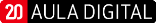 KaraokesAnimações: Banda DesenhadaFlashcards digitaisWordcards digitaisQuizzesObservação direta:ComportamentoParticipaçãoInteresseEnvolvimento nas atividadesTrabalho de casaAvaliação:Practice TestUnit TestAutoavaliação:All I KnowStarter UnitGreetings from LondonGreetingsCountries and NationalitiesDays of the WeekMonthsOrdinal NumbersDates/ BirthdaysCLIL:Capitals;Flags and SymbolsDomínio Intercultural4. Conhecer-se a si e ao outro:4.3 Participar em jogos e pequenas dramatizações.Léxico e Gramática5. Conhecer vocabulário simples do dia a dia:5.2 Identificar numerais ordinais nas datas.7. Compreender algumas estruturas elementares do funcionamento da língua:7.1 Reconhecer e usar as estruturas dadas no 3.o ano.Compreensão Oral3. Compreender palavras e expressões simples:3.2 Identificar palavras e expressões em rimas e canções.4. Compreender frases simples, articuladas de forma clara e pausada:4.1 Entender instruções dadas diretamente para completar pequenas tarefas.4.2 Entender frases sobre os temas estudados.Conteúdos gramaticaisLook and listenListen and repeatRole-playListen and singListen and completeLook, read and completeRead and circleMatch and writeRead and completeLook and writeRead and makeStudent’s BookActivity BookPosterCD áudioCançõesWorksheets:NEEJust for FunExtra MaterialFlashcardsWordcardsProjetosAutocolantesCrachásPulseirasKaraokesAnimações: Banda DesenhadaFlashcards digitaisWordcards digitaisQuizzesTempoStarter UnitGreetings from LondonGreetingsCountries and NationalitiesDays of the WeekMonthsOrdinal NumbersDates/ BirthdaysCLIL:Capitals;Flags and SymbolsDomínio Intercultural4. Conhecer-se a si e ao outro:4.3 Participar em jogos e pequenas dramatizações.Léxico e Gramática5. Conhecer vocabulário simples do dia a dia:5.2 Identificar numerais ordinais nas datas.7. Compreender algumas estruturas elementares do funcionamento da língua:7.1 Reconhecer e usar as estruturas dadas no 3.o ano.Compreensão Oral3. Compreender palavras e expressões simples:3.2 Identificar palavras e expressões em rimas e canções.4. Compreender frases simples, articuladas de forma clara e pausada:4.1 Entender instruções dadas diretamente para completar pequenas tarefas.4.2 Entender frases sobre os temas estudados.When is your birthday?It’s on (26th) (March). And yours?The capital of (Australia) is (Canberra).Look and listenListen and repeatRole-playListen and singListen and completeLook, read and completeRead and circleMatch and writeRead and completeLook and writeRead and makeStudent’s BookActivity BookPosterCD áudioCançõesWorksheets:NEEJust for FunExtra MaterialFlashcardsWordcardsProjetosAutocolantesCrachásPulseirasKaraokesAnimações: Banda DesenhadaFlashcards digitaisWordcards digitaisQuizzes1.o
Período_______AULASUnidades temáticasMetas Curriculares/DomíniosConteúdos lexicaisAtividadesRecursos didáticosAvaliaçãoStarter UnitGreetings from LondonGreetingsCountries and NationalitiesDays of the WeekMonthsOrdinal NumbersDates/ BirthdaysCLIL:Capitals;Flags and SymbolsInteração Oral3. Exprimir-se de forma adequada em contextos simples:3.1 Utilizar formas de tratamento adequadas quando se dirige ao professor.4. Interagir com o professor e/ou com os colegas em situações simples e previamente preparadas:4.4 Perguntar e responder sobre temas previamente apresentados.Produção Oral3. Produzir sons, entoações e ritmos da língua:3.1 Dizer rimas, chants e cantar canções.4. Expressar-se, com vocabulário limitado, em situações previamente preparadas:4.3 Falar sobre os temas trabalhados.Leitura2. Compreender frases e textos muito simples:2.1 Identificar vocabulário acompanhado por imagens.Escrita3. Utilizar palavras conhecidas:3.1 Legendar sequências de imagens.3.2 Preencher espaços lacunares, em textos muito simples, com palavras dadas.4. Produzir um texto muito simples com vocabulário muito limitado:4.2 Escrever sobre si.4.3 Escrever sobre preferências.Days of the Week:Monday, Tuesday, Wednesday, Thursday, Friday, Saturday, SundayMonths:January, February, March, April, May, June, July, August, September, October, November, DecemberOrdinal Numbers:1st – 31stStarter UnitGreetings from LondonGreetingsCountries and NationalitiesDays of the WeekMonthsOrdinal NumbersDates/ BirthdaysCLIL:Capitals;Flags and SymbolsInteração Oral3. Exprimir-se de forma adequada em contextos simples:3.1 Utilizar formas de tratamento adequadas quando se dirige ao professor.4. Interagir com o professor e/ou com os colegas em situações simples e previamente preparadas:4.4 Perguntar e responder sobre temas previamente apresentados.Produção Oral3. Produzir sons, entoações e ritmos da língua:3.1 Dizer rimas, chants e cantar canções.4. Expressar-se, com vocabulário limitado, em situações previamente preparadas:4.3 Falar sobre os temas trabalhados.Leitura2. Compreender frases e textos muito simples:2.1 Identificar vocabulário acompanhado por imagens.Escrita3. Utilizar palavras conhecidas:3.1 Legendar sequências de imagens.3.2 Preencher espaços lacunares, em textos muito simples, com palavras dadas.4. Produzir um texto muito simples com vocabulário muito limitado:4.2 Escrever sobre si.4.3 Escrever sobre preferências.Conteúdos gramaticaisTempoStarter UnitGreetings from LondonGreetingsCountries and NationalitiesDays of the WeekMonthsOrdinal NumbersDates/ BirthdaysCLIL:Capitals;Flags and SymbolsInteração Oral3. Exprimir-se de forma adequada em contextos simples:3.1 Utilizar formas de tratamento adequadas quando se dirige ao professor.4. Interagir com o professor e/ou com os colegas em situações simples e previamente preparadas:4.4 Perguntar e responder sobre temas previamente apresentados.Produção Oral3. Produzir sons, entoações e ritmos da língua:3.1 Dizer rimas, chants e cantar canções.4. Expressar-se, com vocabulário limitado, em situações previamente preparadas:4.3 Falar sobre os temas trabalhados.Leitura2. Compreender frases e textos muito simples:2.1 Identificar vocabulário acompanhado por imagens.Escrita3. Utilizar palavras conhecidas:3.1 Legendar sequências de imagens.3.2 Preencher espaços lacunares, em textos muito simples, com palavras dadas.4. Produzir um texto muito simples com vocabulário muito limitado:4.2 Escrever sobre si.4.3 Escrever sobre preferências.When is your birthday?It’s on (26th) (March). And yours?The capital of (Australia) is (Canberra).Unidades temáticasMetas Curriculares/DomíniosConteúdos lexicaisAtividadesRecursos didáticosAvaliaçãoUnit 1At SchoolSchoolActivitiesTimeRecyclingCLIL:RecyclingDomínio Intercultural4. Conhecer-se a si e ao outro:4.3 Participar em jogos e pequenas dramatizações.5. Desenvolver o conhecimento do seu mundo e do mundo do outro:5.1 Identificar o espaço escolar.Léxico e Gramática5. Conhecer vocabulário simples do dia a dia:5.3 Identificar as horas.6. Conhecer vocabulário com base nos temas apresentados:6.1 Identificar vocabulário relacionado com o espaço escolar (diferentes espaços na escola; atividades na escola; reciclagem na escola; ecopontos).7. Compreender algumas estruturas elementares do funcionamento da língua:7.1 Reconhecer e usar as estruturas dadas no 3.o ano.7.2 Usar lexical chunks ou frases que contenham: articles; prepositions of time.School:playground, library, classroom, cafeteria, gym, music room, 
art room, IT roomActivities:singing, running, playing computer games, reading, drawing, eatingTime:
eight o’clock, half past nine, quarter to one, quarter past twoListen, point and repeatLook and numberLook and sayListen and mimeListen and tickLook and listenRead and matchLook and matchRole-playReadLook, read and writeWriteCompletePut a tick or a crossRead and unscrambleListen and repeatAsk and answerListen and stickRead and makeStudent’s BookActivity BookPosterCD áudioCançõesWorksheets:NEEJust for FunExtra MaterialFlashcardsWordcardsProjetosAutocolantesCrachásPulseirasKaraokesAnimações:
Banda DesenhadaFlashcards digitaisWordcards digitaisQuizzesObservação direta:ComportamentoParticipaçãoInteresseEnvolvimento nas atividadesTrabalho de casaAvaliação:Practice TestUnit TestAutoavaliação:All I KnowUnit 1At SchoolSchoolActivitiesTimeRecyclingCLIL:RecyclingDomínio Intercultural4. Conhecer-se a si e ao outro:4.3 Participar em jogos e pequenas dramatizações.5. Desenvolver o conhecimento do seu mundo e do mundo do outro:5.1 Identificar o espaço escolar.Léxico e Gramática5. Conhecer vocabulário simples do dia a dia:5.3 Identificar as horas.6. Conhecer vocabulário com base nos temas apresentados:6.1 Identificar vocabulário relacionado com o espaço escolar (diferentes espaços na escola; atividades na escola; reciclagem na escola; ecopontos).7. Compreender algumas estruturas elementares do funcionamento da língua:7.1 Reconhecer e usar as estruturas dadas no 3.o ano.7.2 Usar lexical chunks ou frases que contenham: articles; prepositions of time.Conteúdos gramaticaisListen, point and repeatLook and numberLook and sayListen and mimeListen and tickLook and listenRead and matchLook and matchRole-playReadLook, read and writeWriteCompletePut a tick or a crossRead and unscrambleListen and repeatAsk and answerListen and stickRead and makeStudent’s BookActivity BookPosterCD áudioCançõesWorksheets:NEEJust for FunExtra MaterialFlashcardsWordcardsProjetosAutocolantesCrachásPulseirasKaraokesAnimações:
Banda DesenhadaFlashcards digitaisWordcards digitaisQuizzesTempoUnit 1At SchoolSchoolActivitiesTimeRecyclingCLIL:RecyclingDomínio Intercultural4. Conhecer-se a si e ao outro:4.3 Participar em jogos e pequenas dramatizações.5. Desenvolver o conhecimento do seu mundo e do mundo do outro:5.1 Identificar o espaço escolar.Léxico e Gramática5. Conhecer vocabulário simples do dia a dia:5.3 Identificar as horas.6. Conhecer vocabulário com base nos temas apresentados:6.1 Identificar vocabulário relacionado com o espaço escolar (diferentes espaços na escola; atividades na escola; reciclagem na escola; ecopontos).7. Compreender algumas estruturas elementares do funcionamento da língua:7.1 Reconhecer e usar as estruturas dadas no 3.o ano.7.2 Usar lexical chunks ou frases que contenham: articles; prepositions of time.Where is (Simon)?
He is in the 
(art room).(Maria) is running in the (gym).
(They) are (playing football).What time is it?
It’s (five) o’clock. It’s quarter past (two).My classes start at (half past eight).
I (do my homework) after school.Listen, point and repeatLook and numberLook and sayListen and mimeListen and tickLook and listenRead and matchLook and matchRole-playReadLook, read and writeWriteCompletePut a tick or a crossRead and unscrambleListen and repeatAsk and answerListen and stickRead and makeStudent’s BookActivity BookPosterCD áudioCançõesWorksheets:NEEJust for FunExtra MaterialFlashcardsWordcardsProjetosAutocolantesCrachásPulseirasKaraokesAnimações:
Banda DesenhadaFlashcards digitaisWordcards digitaisQuizzes1.o
Período_______AULASUnidades temáticasMetas Curriculares/DomíniosConteúdos lexicaisAtividadesRecursos didáticosAvaliaçãoUnit 1Compreensão Oral3. Compreender palavras e expressões simples:3.1 Identificar as horas.3.2 Identificar palavras e expressões em rimas e canções.4. Compreender frases simples, articuladas de forma clara e pausada:4.1 Entender instruções dadas diretamente para completar pequenas tarefas.4.2 Entender frases sobre os temas estudados.Produção Oral3. Produzir sons, entoações e ritmos da língua:3.1 Dizer rimas, chants e cantar canções.4. Expressar-se, com vocabulário limitado, em situações previamente preparadas:4.3 Falar sobre os temas trabalhados.Leitura2. Compreender frases e textos muito simples:2.1 Identificar vocabulário acompanhado por imagens.2.2 Ler pequenas histórias ilustradas, com vocabulário conhecido.Escrita3. Utilizar palavras conhecidas:3.1 Legendar sequências de imagens.3.2 Preencher espaços lacunares, em textos muito simples, com palavras dadas.4. Produzir um texto muito simples com vocabulário muito limitado:4.2 Escrever sobre si.Interação Oral3. Exprimir-se de forma adequada em contextos simples:3.1 Utilizar formas de tratamento adequadas quando se dirige ao professor.4. Interagir com o professor e/ou com os colegas em situações simples e previamente preparadas:4.4 Perguntar e responder sobre temas previamente apresentados.Prepositions of time: 
at, after, on, inQuestion words: 
what time, whenRecycling:
don’t litter, pick up papers, recycling bins: yellow bin, green bin, blue binUnit 1Compreensão Oral3. Compreender palavras e expressões simples:3.1 Identificar as horas.3.2 Identificar palavras e expressões em rimas e canções.4. Compreender frases simples, articuladas de forma clara e pausada:4.1 Entender instruções dadas diretamente para completar pequenas tarefas.4.2 Entender frases sobre os temas estudados.Produção Oral3. Produzir sons, entoações e ritmos da língua:3.1 Dizer rimas, chants e cantar canções.4. Expressar-se, com vocabulário limitado, em situações previamente preparadas:4.3 Falar sobre os temas trabalhados.Leitura2. Compreender frases e textos muito simples:2.1 Identificar vocabulário acompanhado por imagens.2.2 Ler pequenas histórias ilustradas, com vocabulário conhecido.Escrita3. Utilizar palavras conhecidas:3.1 Legendar sequências de imagens.3.2 Preencher espaços lacunares, em textos muito simples, com palavras dadas.4. Produzir um texto muito simples com vocabulário muito limitado:4.2 Escrever sobre si.Interação Oral3. Exprimir-se de forma adequada em contextos simples:3.1 Utilizar formas de tratamento adequadas quando se dirige ao professor.4. Interagir com o professor e/ou com os colegas em situações simples e previamente preparadas:4.4 Perguntar e responder sobre temas previamente apresentados.Conteúdos gramaticaisTempoUnit 1Compreensão Oral3. Compreender palavras e expressões simples:3.1 Identificar as horas.3.2 Identificar palavras e expressões em rimas e canções.4. Compreender frases simples, articuladas de forma clara e pausada:4.1 Entender instruções dadas diretamente para completar pequenas tarefas.4.2 Entender frases sobre os temas estudados.Produção Oral3. Produzir sons, entoações e ritmos da língua:3.1 Dizer rimas, chants e cantar canções.4. Expressar-se, com vocabulário limitado, em situações previamente preparadas:4.3 Falar sobre os temas trabalhados.Leitura2. Compreender frases e textos muito simples:2.1 Identificar vocabulário acompanhado por imagens.2.2 Ler pequenas histórias ilustradas, com vocabulário conhecido.Escrita3. Utilizar palavras conhecidas:3.1 Legendar sequências de imagens.3.2 Preencher espaços lacunares, em textos muito simples, com palavras dadas.4. Produzir um texto muito simples com vocabulário muito limitado:4.2 Escrever sobre si.Interação Oral3. Exprimir-se de forma adequada em contextos simples:3.1 Utilizar formas de tratamento adequadas quando se dirige ao professor.4. Interagir com o professor e/ou com os colegas em situações simples e previamente preparadas:4.4 Perguntar e responder sobre temas previamente apresentados.What time do you (wake up)?When do you (play computer)?Don’t litter.Pick up papers.The (bottle) goes in the (green) bin.Unidades temáticasMetas Curriculares/DomíniosConteúdos lexicaisAtividadesRecursos didáticosAvaliaçãoUnit 2MyCommunityHouseAround TownTypes of HomeCLIL:Types of HomeDomínio Intercultural4. Conhecer-se a si e ao outro:4.3 Participar em jogos e pequenas dramatizações.5. Desenvolver o conhecimento do seu mundo e do mundo do outro:5.4 Identificar os espaços à nossa volta.Léxico e Gramática6. Conhecer vocabulário com base nos temas apresentados:6.4 Identificar vocabulário relacionado com os espaços à nossa volta – tipos de casa; divisões da casa; locais e edifícios.7. Compreender algumas estruturas elementares do funcionamento da língua:7.1 Reconhecer e usar as estruturas dadas no 
3.o ano.7.2 Usar lexical chunks ou frases que contenham: possessive case; prepositions of place.Compreensão Oral3. Compreender palavras e expressões simples.3.2 Identificar palavras e expressões em rimas e canções.3.3 Identificar palavras e expressões em pequenas histórias conhecidas.House:
kitchen, bedroom, bathroom, 
living room, dining room, study, hall, garden, cupboard, clock, mirror, bath, bookcase, bed, picture, sofa, lamp, mat, TVAround Town:
park, hospital, library, school, bookshop, train station, zoo, supermarket, restaurant, cinemaTypes of Home:
house, home, apartment/flat, houseboat, igloo, stilt housePrepositions of place:
on, in, next to, under, opposite, behind, betweenLook and numberListen and repeatListen and put a tick or a crossLook and listenListen and matchListen, repeat and stickListen, complete and singLook, stick and writeRole-playRead and circleLabel the picturesLook, read and writeComplete the sentencesUnscramble and writeAsk and answerRead and makeRead, circle and writeStudent’s BookActivity BookPosterCD áudioCançõesWorksheets:NEEJust for FunExtra MaterialFlashcardsWordcardsProjetosAutocolantesCrachás PulseirasKaraokesAnimações:
Banda DesenhadaFlashcards digitaisWordcards digitaisQuizzesObservação direta:ComportamentoParticipaçãoInteresseEnvolvimento nas atividadesTrabalho de casaAvaliação:Practice TestUnit TestAutoavaliação:All I KnowUnit 2MyCommunityHouseAround TownTypes of HomeCLIL:Types of HomeDomínio Intercultural4. Conhecer-se a si e ao outro:4.3 Participar em jogos e pequenas dramatizações.5. Desenvolver o conhecimento do seu mundo e do mundo do outro:5.4 Identificar os espaços à nossa volta.Léxico e Gramática6. Conhecer vocabulário com base nos temas apresentados:6.4 Identificar vocabulário relacionado com os espaços à nossa volta – tipos de casa; divisões da casa; locais e edifícios.7. Compreender algumas estruturas elementares do funcionamento da língua:7.1 Reconhecer e usar as estruturas dadas no 
3.o ano.7.2 Usar lexical chunks ou frases que contenham: possessive case; prepositions of place.Compreensão Oral3. Compreender palavras e expressões simples.3.2 Identificar palavras e expressões em rimas e canções.3.3 Identificar palavras e expressões em pequenas histórias conhecidas.Conteúdos gramaticaisLook and numberListen and repeatListen and put a tick or a crossLook and listenListen and matchListen, repeat and stickListen, complete and singLook, stick and writeRole-playRead and circleLabel the picturesLook, read and writeComplete the sentencesUnscramble and writeAsk and answerRead and makeRead, circle and writeStudent’s BookActivity BookPosterCD áudioCançõesWorksheets:NEEJust for FunExtra MaterialFlashcardsWordcardsProjetosAutocolantesCrachás PulseirasKaraokesAnimações:
Banda DesenhadaFlashcards digitaisWordcards digitaisQuizzesTempoUnit 2MyCommunityHouseAround TownTypes of HomeCLIL:Types of HomeDomínio Intercultural4. Conhecer-se a si e ao outro:4.3 Participar em jogos e pequenas dramatizações.5. Desenvolver o conhecimento do seu mundo e do mundo do outro:5.4 Identificar os espaços à nossa volta.Léxico e Gramática6. Conhecer vocabulário com base nos temas apresentados:6.4 Identificar vocabulário relacionado com os espaços à nossa volta – tipos de casa; divisões da casa; locais e edifícios.7. Compreender algumas estruturas elementares do funcionamento da língua:7.1 Reconhecer e usar as estruturas dadas no 
3.o ano.7.2 Usar lexical chunks ou frases que contenham: possessive case; prepositions of place.Compreensão Oral3. Compreender palavras e expressões simples.3.2 Identificar palavras e expressões em rimas e canções.3.3 Identificar palavras e expressões em pequenas histórias conhecidas.Simon’s grandma is in the (garden).(Squeaky) is under (the bed).Look and numberListen and repeatListen and put a tick or a crossLook and listenListen and matchListen, repeat and stickListen, complete and singLook, stick and writeRole-playRead and circleLabel the picturesLook, read and writeComplete the sentencesUnscramble and writeAsk and answerRead and makeRead, circle and writeStudent’s BookActivity BookPosterCD áudioCançõesWorksheets:NEEJust for FunExtra MaterialFlashcardsWordcardsProjetosAutocolantesCrachás PulseirasKaraokesAnimações:
Banda DesenhadaFlashcards digitaisWordcards digitaisQuizzes1.o
Período_______AULASUnidades temáticasMetas Curriculares/DomíniosConteúdos lexicaisAtividadesRecursos didáticosAvaliaçãoUnit 2Compreensão Oral4. Compreender frases simples, articuladas de forma clara e pausada:4.1 Entender instruções dadas diretamente para completar pequenas tarefas.4.2 Entender frases sobre os temas estudados.4.3 Identificar a sequência de pequenas histórias conhecidas.Interação Oral3. Exprimir-se de forma adequada em contextos simples:3.1 Utilizar formas de tratamento adequadas quando se dirige ao professor.4. Interagir com o professor e/ou com os colegas em situações simples e previamente preparadas:4.4 Perguntar e responder sobre temas previamente apresentados.Produção Oral3. Produzir sons, entoações e ritmos da língua:3.1 Dizer rimas, chants e cantar canções.4. Expressar-se, com vocabulário muito limitado, em situações previamente preparadas:4.3 Falar sobre os temas trabalhados.Leitura2. Compreender frases e textos muito simples:2.1 Identificar vocabulário acompanhado por imagens.2.2 Ler pequenas histórias ilustradas, com vocabulário conhecido.Escrita3. Utilizar palavras conhecidas:3.1 Legendar sequências de imagens.3.2 Preencher espaços lacunares, em textos muito simples, com palavras dadas.4. Produzir um texto muito simples com vocabulário muito limitado:4.2 Escrever sobre si.Unit 2Compreensão Oral4. Compreender frases simples, articuladas de forma clara e pausada:4.1 Entender instruções dadas diretamente para completar pequenas tarefas.4.2 Entender frases sobre os temas estudados.4.3 Identificar a sequência de pequenas histórias conhecidas.Interação Oral3. Exprimir-se de forma adequada em contextos simples:3.1 Utilizar formas de tratamento adequadas quando se dirige ao professor.4. Interagir com o professor e/ou com os colegas em situações simples e previamente preparadas:4.4 Perguntar e responder sobre temas previamente apresentados.Produção Oral3. Produzir sons, entoações e ritmos da língua:3.1 Dizer rimas, chants e cantar canções.4. Expressar-se, com vocabulário muito limitado, em situações previamente preparadas:4.3 Falar sobre os temas trabalhados.Leitura2. Compreender frases e textos muito simples:2.1 Identificar vocabulário acompanhado por imagens.2.2 Ler pequenas histórias ilustradas, com vocabulário conhecido.Escrita3. Utilizar palavras conhecidas:3.1 Legendar sequências de imagens.3.2 Preencher espaços lacunares, em textos muito simples, com palavras dadas.4. Produzir um texto muito simples com vocabulário muito limitado:4.2 Escrever sobre si.Conteúdos gramaticaisTempoUnit 2Compreensão Oral4. Compreender frases simples, articuladas de forma clara e pausada:4.1 Entender instruções dadas diretamente para completar pequenas tarefas.4.2 Entender frases sobre os temas estudados.4.3 Identificar a sequência de pequenas histórias conhecidas.Interação Oral3. Exprimir-se de forma adequada em contextos simples:3.1 Utilizar formas de tratamento adequadas quando se dirige ao professor.4. Interagir com o professor e/ou com os colegas em situações simples e previamente preparadas:4.4 Perguntar e responder sobre temas previamente apresentados.Produção Oral3. Produzir sons, entoações e ritmos da língua:3.1 Dizer rimas, chants e cantar canções.4. Expressar-se, com vocabulário muito limitado, em situações previamente preparadas:4.3 Falar sobre os temas trabalhados.Leitura2. Compreender frases e textos muito simples:2.1 Identificar vocabulário acompanhado por imagens.2.2 Ler pequenas histórias ilustradas, com vocabulário conhecido.Escrita3. Utilizar palavras conhecidas:3.1 Legendar sequências de imagens.3.2 Preencher espaços lacunares, em textos muito simples, com palavras dadas.4. Produzir um texto muito simples com vocabulário muito limitado:4.2 Escrever sobre si.Where’s the (lamp)? The (lamp) is on the (table).My house is next to the (school).
You can buy books at the bookshop.You can play football at the park.
The (bookshop) is opposite the (cinema).I live in (London) in a (flat).An (igloo) is made of (snow).Unidades temáticasMetas Curriculares/DomíniosConteúdos lexicaisAtividadesRecursos didáticosAvaliaçãoUnit 3Our body and SensesParts of the BodyOur Five SensesCLIL: 
The Five SensesDomínio Intercultural4. Conhecer-se a si e ao outro:4.3 Participar em jogos e pequenas dramatizações.5. Desenvolver o conhecimento do seu mundo e do mundo do outro:5.2 Identificar partes do corpo humano.5.6 Identificar os cinco sentidos.Léxico e Gramática6. Conhecer vocabulário com base nos temas apresentados:6.2 Identificar vocabulário relacionado com o corpo humano – rosto; corpo.6.6 Identificar vocabulário relacionado com os cinco sentidos – taste; touch; sight; hearing; smell.7. Compreender algumas estruturas elementares do funcionamento da língua:7.1 Reconhecer e usar as estruturas dadas no 3.o ano.7.2 Usar lexical chunks ou frases que contenham: articles, possessive case.Compreensão Oral3. Compreender palavras e expressões simples:3.2 Identificar palavras e expressões em rimas e canções.3.3 Identificar palavras e expressões em pequenas histórias conhecidas.4. Compreender frases simples, articuladas de forma clara e pausada:4.1 Entender instruções dadas diretamente para completar pequenas tarefas.4.2 Entender frases sobre os temas estudados.Parts of the Body: 
eyes, nose, head, foot/feet, ears, smile, legs, mouth, hands, knees, toes, hair, arms, fingers, shouldersOur Five Senses:
sight, taste, smell, touch, hearingArticles: 
a/an, theVerbs related to parts of the body:
run, listen, eat, smile, look, wave, touch, draw, see, smell, hear, tasteDescribing hair:
short, long, blonde, brown, black, redLook and numberLook, listen and touchListen and singLook and readListen and repeatRead and put a tick or a crossLook and writeShow and tellReadRead and writeRole-playLook and matchAsk and answerRead and makeComplete the poemStudent’s BookActivity BookPosterCD áudioCançõesWorksheets:NEEJust for FunExtra MaterialFlashcardsWordcardsProjetosAutocolantesCrachás PulseirasKaraokesAnimações:
Banda DesenhadaFlashcards digitaisWordcards digitaisQuizzesObservação direta:ComportamentoParticipaçãoInteresseEnvolvimento nas atividadesTrabalho de casaAvaliação:Practice TestUnit TestAutoavaliação:All I KnowUnit 3Our body and SensesParts of the BodyOur Five SensesCLIL: 
The Five SensesDomínio Intercultural4. Conhecer-se a si e ao outro:4.3 Participar em jogos e pequenas dramatizações.5. Desenvolver o conhecimento do seu mundo e do mundo do outro:5.2 Identificar partes do corpo humano.5.6 Identificar os cinco sentidos.Léxico e Gramática6. Conhecer vocabulário com base nos temas apresentados:6.2 Identificar vocabulário relacionado com o corpo humano – rosto; corpo.6.6 Identificar vocabulário relacionado com os cinco sentidos – taste; touch; sight; hearing; smell.7. Compreender algumas estruturas elementares do funcionamento da língua:7.1 Reconhecer e usar as estruturas dadas no 3.o ano.7.2 Usar lexical chunks ou frases que contenham: articles, possessive case.Compreensão Oral3. Compreender palavras e expressões simples:3.2 Identificar palavras e expressões em rimas e canções.3.3 Identificar palavras e expressões em pequenas histórias conhecidas.4. Compreender frases simples, articuladas de forma clara e pausada:4.1 Entender instruções dadas diretamente para completar pequenas tarefas.4.2 Entender frases sobre os temas estudados.Conteúdos gramaticaisLook and numberLook, listen and touchListen and singLook and readListen and repeatRead and put a tick or a crossLook and writeShow and tellReadRead and writeRole-playLook and matchAsk and answerRead and makeComplete the poemStudent’s BookActivity BookPosterCD áudioCançõesWorksheets:NEEJust for FunExtra MaterialFlashcardsWordcardsProjetosAutocolantesCrachás PulseirasKaraokesAnimações:
Banda DesenhadaFlashcards digitaisWordcards digitaisQuizzesTempoUnit 3Our body and SensesParts of the BodyOur Five SensesCLIL: 
The Five SensesDomínio Intercultural4. Conhecer-se a si e ao outro:4.3 Participar em jogos e pequenas dramatizações.5. Desenvolver o conhecimento do seu mundo e do mundo do outro:5.2 Identificar partes do corpo humano.5.6 Identificar os cinco sentidos.Léxico e Gramática6. Conhecer vocabulário com base nos temas apresentados:6.2 Identificar vocabulário relacionado com o corpo humano – rosto; corpo.6.6 Identificar vocabulário relacionado com os cinco sentidos – taste; touch; sight; hearing; smell.7. Compreender algumas estruturas elementares do funcionamento da língua:7.1 Reconhecer e usar as estruturas dadas no 3.o ano.7.2 Usar lexical chunks ou frases que contenham: articles, possessive case.Compreensão Oral3. Compreender palavras e expressões simples:3.2 Identificar palavras e expressões em rimas e canções.3.3 Identificar palavras e expressões em pequenas histórias conhecidas.4. Compreender frases simples, articuladas de forma clara e pausada:4.1 Entender instruções dadas diretamente para completar pequenas tarefas.4.2 Entender frases sobre os temas estudados.Look and numberLook, listen and touchListen and singLook and readListen and repeatRead and put a tick or a crossLook and writeShow and tellReadRead and writeRole-playLook and matchAsk and answerRead and makeComplete the poemStudent’s BookActivity BookPosterCD áudioCançõesWorksheets:NEEJust for FunExtra MaterialFlashcardsWordcardsProjetosAutocolantesCrachás PulseirasKaraokesAnimações:
Banda DesenhadaFlashcards digitaisWordcards digitaisQuizzes2.o
Período_______AULASUnidades temáticasMetas Curriculares/DomíniosConteúdos lexicaisAtividadesRecursos didáticosAvaliaçãoUnit 3Interação Oral3. Exprimir-se de forma adequada em contextos simples:3.1 Utilizar formas de tratamento adequadas quando se dirige ao professor.4. Interagir com o professor e/ou com os colegas em situações simples e previamente preparadas:4.4 Perguntar e responder sobre temas previamente apresentados.Produção Oral3. Produzir sons, entoações e ritmos da língua:3.1 Dizer rimas, chants e cantar canções.4. Expressar-se, com vocabulário limitado, em situações previamente preparadas:4.3 Falar sobre os temas trabalhados.Leitura2. Compreender frases e textos muito simples:2.1 Identificar vocabulário acompanhado por imagens.2.2 Ler pequenas histórias ilustradas, com vocabulário conhecido.Escrita3. Utilizar palavras conhecidas:3.1 Legendar sequências de imagens.3.2 Preencher espaços lacunares, em textos muito simples, com palavras dadas.Describing who people look like:
To have got someone’s (eyes).Textures: 
soft, hard, smooth, sticky, bumpyUnit 3Interação Oral3. Exprimir-se de forma adequada em contextos simples:3.1 Utilizar formas de tratamento adequadas quando se dirige ao professor.4. Interagir com o professor e/ou com os colegas em situações simples e previamente preparadas:4.4 Perguntar e responder sobre temas previamente apresentados.Produção Oral3. Produzir sons, entoações e ritmos da língua:3.1 Dizer rimas, chants e cantar canções.4. Expressar-se, com vocabulário limitado, em situações previamente preparadas:4.3 Falar sobre os temas trabalhados.Leitura2. Compreender frases e textos muito simples:2.1 Identificar vocabulário acompanhado por imagens.2.2 Ler pequenas histórias ilustradas, com vocabulário conhecido.Escrita3. Utilizar palavras conhecidas:3.1 Legendar sequências de imagens.3.2 Preencher espaços lacunares, em textos muito simples, com palavras dadas.Conteúdos gramaticaisTempoUnit 3Interação Oral3. Exprimir-se de forma adequada em contextos simples:3.1 Utilizar formas de tratamento adequadas quando se dirige ao professor.4. Interagir com o professor e/ou com os colegas em situações simples e previamente preparadas:4.4 Perguntar e responder sobre temas previamente apresentados.Produção Oral3. Produzir sons, entoações e ritmos da língua:3.1 Dizer rimas, chants e cantar canções.4. Expressar-se, com vocabulário limitado, em situações previamente preparadas:4.3 Falar sobre os temas trabalhados.Leitura2. Compreender frases e textos muito simples:2.1 Identificar vocabulário acompanhado por imagens.2.2 Ler pequenas histórias ilustradas, com vocabulário conhecido.Escrita3. Utilizar palavras conhecidas:3.1 Legendar sequências de imagens.3.2 Preencher espaços lacunares, em textos muito simples, com palavras dadas.This is a (leg).This is an (eye).They are feet.You (listen) with your (ears).I (smile) with my (mouth).We (wave) with our (hands).She’s got (long) (brown) hair.He’s got (short) (black) hair.Who do you look like?I look like my (mum).I’ve got my (mum’s) (eyes).She has got her (dad’s) (nose).How does it feel?It’s (sticky).Unidades temáticasMetas Curriculares/DomíniosConteúdos lexicaisAtividadesRecursos didáticosAvaliaçãoUnit 4Food and DrinkFood and DrinkMealsNumbersHealthy DietCLIL:
Food WheelDomínio Intercultural4. Conhecer-se a si e ao outro:4.3 Participar em jogos e pequenas dramatizações.5. Desenvolver o conhecimento do seu mundo e do mundo do outro:5.3 Identificar comidas e bebidas.Léxico e Gramática5. Conhecer vocabulário simples do dia a dia:5.1 Identificar numerais cardinais até 100.6. Conhecer vocabulário com base nos temas apresentados:6.3 Identificar vocabulário relacionado com comidas e bebidas (alimentação saudável; snacks).7. Compreender algumas estruturas elementares do funcionamento da língua:7.1 Reconhecer e usar as estruturas dadas no 3.o ano.7.2 Usar lexical chunks ou frases que contenham: connectors.Food and Drink:
fruit, strawberry, banana, apple, grapes, orange, pear, pineapple, watermelon, milk, water, vegetables, tomato, carrot, peas, beans, onion, potato, fish, meat, egg, cheese, ham, sandwiches, juice, bread, cereal, milkExpressing likes:
I like, I don’t like, 
I don’t know, favouriteConnectors: 
and, but, orLook and numberLook, listen and touchListen and colourListen and singLook, count and writeListen and writeListen and repeatListen and stickColour and matchRead and writeMatch the questions to the answersReadRead and writeRole-playUnscramble and writeWrite and matchAsk and answerRead and makeStudent’s BookActivity BookPosterCD áudioCançõesWorksheets:NEEJust for FunExtra MaterialFlashcardsWordcardsProjetosAutocolantesCrachás PulseirasKaraokesAnimações:
Banda DesenhadaFlashcards digitaisWordcards digitaisQuizzesObservação direta:ComportamentoParticipaçãoInteresseEnvolvimento nas atividadesTrabalho de casaAvaliação:Practice TestUnit TestAutoavaliação:All I KnowUnit 4Food and DrinkFood and DrinkMealsNumbersHealthy DietCLIL:
Food WheelDomínio Intercultural4. Conhecer-se a si e ao outro:4.3 Participar em jogos e pequenas dramatizações.5. Desenvolver o conhecimento do seu mundo e do mundo do outro:5.3 Identificar comidas e bebidas.Léxico e Gramática5. Conhecer vocabulário simples do dia a dia:5.1 Identificar numerais cardinais até 100.6. Conhecer vocabulário com base nos temas apresentados:6.3 Identificar vocabulário relacionado com comidas e bebidas (alimentação saudável; snacks).7. Compreender algumas estruturas elementares do funcionamento da língua:7.1 Reconhecer e usar as estruturas dadas no 3.o ano.7.2 Usar lexical chunks ou frases que contenham: connectors.Conteúdos gramaticaisLook and numberLook, listen and touchListen and colourListen and singLook, count and writeListen and writeListen and repeatListen and stickColour and matchRead and writeMatch the questions to the answersReadRead and writeRole-playUnscramble and writeWrite and matchAsk and answerRead and makeStudent’s BookActivity BookPosterCD áudioCançõesWorksheets:NEEJust for FunExtra MaterialFlashcardsWordcardsProjetosAutocolantesCrachás PulseirasKaraokesAnimações:
Banda DesenhadaFlashcards digitaisWordcards digitaisQuizzesTempoUnit 4Food and DrinkFood and DrinkMealsNumbersHealthy DietCLIL:
Food WheelDomínio Intercultural4. Conhecer-se a si e ao outro:4.3 Participar em jogos e pequenas dramatizações.5. Desenvolver o conhecimento do seu mundo e do mundo do outro:5.3 Identificar comidas e bebidas.Léxico e Gramática5. Conhecer vocabulário simples do dia a dia:5.1 Identificar numerais cardinais até 100.6. Conhecer vocabulário com base nos temas apresentados:6.3 Identificar vocabulário relacionado com comidas e bebidas (alimentação saudável; snacks).7. Compreender algumas estruturas elementares do funcionamento da língua:7.1 Reconhecer e usar as estruturas dadas no 3.o ano.7.2 Usar lexical chunks ou frases que contenham: connectors.There are (seven)(oranges).My favourite fruit is (strawberry).I like (pears) andcarrots, but I don’tlike (beans) or(oranges).I have (milk)and (cereal) forbreakfast.Look and numberLook, listen and touchListen and colourListen and singLook, count and writeListen and writeListen and repeatListen and stickColour and matchRead and writeMatch the questions to the answersReadRead and writeRole-playUnscramble and writeWrite and matchAsk and answerRead and makeStudent’s BookActivity BookPosterCD áudioCançõesWorksheets:NEEJust for FunExtra MaterialFlashcardsWordcardsProjetosAutocolantesCrachás PulseirasKaraokesAnimações:
Banda DesenhadaFlashcards digitaisWordcards digitaisQuizzes2.o
Período_______AULASUnidades temáticasMetas Curriculares/DomíniosConteúdos lexicaisAtividadesRecursos didáticosAvaliaçãoUnit 4Compreensão Oral3. Compreender palavras e expressões simples:3.2 Identificar palavras e expressões em rimas e canções.3.3 Identificar palavras e expressões em pequenas histórias conhecidas.4. Compreender frases simples, articuladas de forma clara e pausada:4.1 Entender instruções dadas diretamente para completar pequenas tarefas.4.2 Entender frases sobre os temas estudados.Interação Oral3. Exprimir-se de forma adequada em contextos simples:3.1 Utilizar formas de tratamento adequadas quando se dirige ao professor.4. Interagir com o professor e/ou com os colegas em situações simples e previamente preparadas:4.1 Utilizar palavras e expressões para concordar.4.2 Utilizar palavras e expressões para aceitar e recusar.4.3 Perguntar e responder sobre preferências pessoais.4.4 Perguntar e responder sobre temas previamente apresentados.Produção Oral3. Produzir sons, entoações e ritmos da língua:3.1 Dizer rimas, chants e cantar canções.4. Expressar-se, com vocabulário limitado, em situações previamente preparadas:4.1 Exprimir agrado e desagrado.4.3 Falar sobre os temas trabalhados.Meals:
breakfast, lunch, snack time, dinnerNumbers:
1 – 100Healthy and unhealthy:
The food wheelUnit 4Compreensão Oral3. Compreender palavras e expressões simples:3.2 Identificar palavras e expressões em rimas e canções.3.3 Identificar palavras e expressões em pequenas histórias conhecidas.4. Compreender frases simples, articuladas de forma clara e pausada:4.1 Entender instruções dadas diretamente para completar pequenas tarefas.4.2 Entender frases sobre os temas estudados.Interação Oral3. Exprimir-se de forma adequada em contextos simples:3.1 Utilizar formas de tratamento adequadas quando se dirige ao professor.4. Interagir com o professor e/ou com os colegas em situações simples e previamente preparadas:4.1 Utilizar palavras e expressões para concordar.4.2 Utilizar palavras e expressões para aceitar e recusar.4.3 Perguntar e responder sobre preferências pessoais.4.4 Perguntar e responder sobre temas previamente apresentados.Produção Oral3. Produzir sons, entoações e ritmos da língua:3.1 Dizer rimas, chants e cantar canções.4. Expressar-se, com vocabulário limitado, em situações previamente preparadas:4.1 Exprimir agrado e desagrado.4.3 Falar sobre os temas trabalhados.Conteúdos gramaticaisTempoUnit 4Compreensão Oral3. Compreender palavras e expressões simples:3.2 Identificar palavras e expressões em rimas e canções.3.3 Identificar palavras e expressões em pequenas histórias conhecidas.4. Compreender frases simples, articuladas de forma clara e pausada:4.1 Entender instruções dadas diretamente para completar pequenas tarefas.4.2 Entender frases sobre os temas estudados.Interação Oral3. Exprimir-se de forma adequada em contextos simples:3.1 Utilizar formas de tratamento adequadas quando se dirige ao professor.4. Interagir com o professor e/ou com os colegas em situações simples e previamente preparadas:4.1 Utilizar palavras e expressões para concordar.4.2 Utilizar palavras e expressões para aceitar e recusar.4.3 Perguntar e responder sobre preferências pessoais.4.4 Perguntar e responder sobre temas previamente apresentados.Produção Oral3. Produzir sons, entoações e ritmos da língua:3.1 Dizer rimas, chants e cantar canções.4. Expressar-se, com vocabulário limitado, em situações previamente preparadas:4.1 Exprimir agrado e desagrado.4.3 Falar sobre os temas trabalhados.How much is the bread, please?It’s 50 p.Unidades temáticasMetas Curriculares/DomíniosConteúdos lexicaisAtividadesRecursos didáticosAvaliaçãoUnit 4Leitura2. Compreender frases e textos muito simples:2.1 Identificar vocabulário acompanhado por imagens.2.2 Ler pequenas histórias ilustradas, com vocabulário conhecido.Escrita3. Utilizar palavras conhecidas:3.1 Legendar sequências de imagens.3.2 Preencher espaços lacunares, em textos muito simples, com palavras dadas.4. Produzir um texto muito simples com vocabulário limitado:4.1 Preencher balões de fala em sequências de imagens.4.3 Escrever sobre preferências.Unidades temáticasMetas Curriculares/DomíniosConteúdos lexicaisAtividadesRecursos didáticosAvaliaçãoUnit 5Let’s Go to the ZooZoo AnimalsFarm AnimalsAnimals and SoundsAnimal MovementsCLIL:
Items that animals give usDomínio Intercultural4. Conhecer-se a si e ao outro:4.3 Participar em jogos e pequenas dramatizações.5. Desenvolver o conhecimento do seu mundo e do mundo do outro:5.5 Identificar animais.Léxico e Gramática6. Conhecer vocabulário com base nos temas apresentados:6.5 Identificar vocabulário relacionado com animais (animais e sons; animais na quinta; animais do jardim zoológico).7. Compreender algumas estruturas elementares do funcionamento da língua:7.1 Reconhecer e usar as estruturas dadas 
no 3.o ano.7.2 Usar lexical chunks ou frases que contenham: let’s; can/can’t; positive, negative question forms and short answers with to do.Compreensão Oral3. Compreender palavras e expressões simples:3.2 Identificar palavras 
e expressões em rimas 
e canções.3.3 Identificar palavras e expressões em pequenas histórias conhecidas.4. Compreender frases simples, articuladas de forma clara e pausada:4.1 Entender instruções dadas diretamente para completar pequenas tarefas.4.2 Entender frases sobre os temas estudados.Zoo Animals:
lion, tiger, crocodile, elephant, giraffe, monkey, hippo, snakeQuestion forms and short answers with do: Do/Does…? Yes, it does/No, it doesn’t. Yes, they do/ No, they don’tFarm Animals:
cow, pig, duck, dog, sheep, mouse, chicken, cat, horse, rabbitAnimal Sounds:
cow – moo, mouse – squeak, pig – oink, 
duck – quack, dog – woof, sheep – baa, chicken – cluck, cat – meow, horse – neighLook, listen and touchLook and numberLook and write yes or noLook and listenListen and singListen and repeatListen and tickRead and matchRead and writeShow and tellReadLook and matchRead and writeAct it outRole-playLook, draw and writeAsk and answerRead and makeStudent’s BookActivity BookPosterCD áudioCançõesWorksheets:NEEJust for FunExtra MaterialFlashcardsWordcardsProjetosAutocolantesCrachás PulseirasKaraokesAnimações:
Banda DesenhadaFlashcards digitaisWordcards digitaisQuizzesObservação direta:ComportamentoParticipaçãoInteresseEnvolvimento nas atividadesTrabalho de casaAvaliação:Practice TestUnit TestAutoavaliação:All I KnowUnit 5Let’s Go to the ZooZoo AnimalsFarm AnimalsAnimals and SoundsAnimal MovementsCLIL:
Items that animals give usDomínio Intercultural4. Conhecer-se a si e ao outro:4.3 Participar em jogos e pequenas dramatizações.5. Desenvolver o conhecimento do seu mundo e do mundo do outro:5.5 Identificar animais.Léxico e Gramática6. Conhecer vocabulário com base nos temas apresentados:6.5 Identificar vocabulário relacionado com animais (animais e sons; animais na quinta; animais do jardim zoológico).7. Compreender algumas estruturas elementares do funcionamento da língua:7.1 Reconhecer e usar as estruturas dadas 
no 3.o ano.7.2 Usar lexical chunks ou frases que contenham: let’s; can/can’t; positive, negative question forms and short answers with to do.Compreensão Oral3. Compreender palavras e expressões simples:3.2 Identificar palavras 
e expressões em rimas 
e canções.3.3 Identificar palavras e expressões em pequenas histórias conhecidas.4. Compreender frases simples, articuladas de forma clara e pausada:4.1 Entender instruções dadas diretamente para completar pequenas tarefas.4.2 Entender frases sobre os temas estudados.Conteúdos gramaticaisLook, listen and touchLook and numberLook and write yes or noLook and listenListen and singListen and repeatListen and tickRead and matchRead and writeShow and tellReadLook and matchRead and writeAct it outRole-playLook, draw and writeAsk and answerRead and makeStudent’s BookActivity BookPosterCD áudioCançõesWorksheets:NEEJust for FunExtra MaterialFlashcardsWordcardsProjetosAutocolantesCrachás PulseirasKaraokesAnimações:
Banda DesenhadaFlashcards digitaisWordcards digitaisQuizzesTempoUnit 5Let’s Go to the ZooZoo AnimalsFarm AnimalsAnimals and SoundsAnimal MovementsCLIL:
Items that animals give usDomínio Intercultural4. Conhecer-se a si e ao outro:4.3 Participar em jogos e pequenas dramatizações.5. Desenvolver o conhecimento do seu mundo e do mundo do outro:5.5 Identificar animais.Léxico e Gramática6. Conhecer vocabulário com base nos temas apresentados:6.5 Identificar vocabulário relacionado com animais (animais e sons; animais na quinta; animais do jardim zoológico).7. Compreender algumas estruturas elementares do funcionamento da língua:7.1 Reconhecer e usar as estruturas dadas 
no 3.o ano.7.2 Usar lexical chunks ou frases que contenham: let’s; can/can’t; positive, negative question forms and short answers with to do.Compreensão Oral3. Compreender palavras e expressões simples:3.2 Identificar palavras 
e expressões em rimas 
e canções.3.3 Identificar palavras e expressões em pequenas histórias conhecidas.4. Compreender frases simples, articuladas de forma clara e pausada:4.1 Entender instruções dadas diretamente para completar pequenas tarefas.4.2 Entender frases sobre os temas estudados.Look, listen and touchLook and numberLook and write yes or noLook and listenListen and singListen and repeatListen and tickRead and matchRead and writeShow and tellReadLook and matchRead and writeAct it outRole-playLook, draw and writeAsk and answerRead and makeStudent’s BookActivity BookPosterCD áudioCançõesWorksheets:NEEJust for FunExtra MaterialFlashcardsWordcardsProjetosAutocolantesCrachás PulseirasKaraokesAnimações:
Banda DesenhadaFlashcards digitaisWordcards digitaisQuizzes3.o
Período_______AULASUnidades temáticasMetas Curriculares/DomíniosConteúdos lexicaisAtividadesRecursos didáticosAvaliaçãoUnit 5Interação Oral3. Exprimir-se de forma adequada em contextos simples:3.1 Utilizar formas de tratamento adequadas quando se dirige ao professor.4. Interagir com o professor e/ou com os colegas em situações simples e previamente preparadas:4.4 Perguntar e responder sobre temas previamente apresentados.Produção Oral3. Produzir sons, entoações e ritmos da língua:3.1 Dizer rimas, chants e cantar canções.4. Expressar-se, com vocabulário limitado, em situações previamente preparadas:4.2 Descrever o que é e não é capaz de fazer.4.3 Falar sobre os temas trabalhados.Leitura2. Compreender frases e textos muito simples:2.1 Identificar vocabulário acompanhado por imagens.2.2 Ler pequenas histórias ilustradas, com vocabulário conhecido.Escrita3. Utilizar palavras conhecidas:3.1 Legendar sequências de imagens.3.2 Preencher espaços lacunares, em textos muito simples, com palavras dadas.What animals can do: 
swim, run, slither, swing, jump, flyLook, listen and touchLook and numberLook and write yes 
or noLook and listenListen and singListen and repeatListen and tickRead and matchRead and writeShow and tellReadLook and matchRead and writeAct it outRole-playLook, draw and writeAsk and answerRead and makeUnit 5Interação Oral3. Exprimir-se de forma adequada em contextos simples:3.1 Utilizar formas de tratamento adequadas quando se dirige ao professor.4. Interagir com o professor e/ou com os colegas em situações simples e previamente preparadas:4.4 Perguntar e responder sobre temas previamente apresentados.Produção Oral3. Produzir sons, entoações e ritmos da língua:3.1 Dizer rimas, chants e cantar canções.4. Expressar-se, com vocabulário limitado, em situações previamente preparadas:4.2 Descrever o que é e não é capaz de fazer.4.3 Falar sobre os temas trabalhados.Leitura2. Compreender frases e textos muito simples:2.1 Identificar vocabulário acompanhado por imagens.2.2 Ler pequenas histórias ilustradas, com vocabulário conhecido.Escrita3. Utilizar palavras conhecidas:3.1 Legendar sequências de imagens.3.2 Preencher espaços lacunares, em textos muito simples, com palavras dadas.Conteúdos gramaticaisLook, listen and touchLook and numberLook and write yes 
or noLook and listenListen and singListen and repeatListen and tickRead and matchRead and writeShow and tellReadLook and matchRead and writeAct it outRole-playLook, draw and writeAsk and answerRead and makeTempoUnit 5Interação Oral3. Exprimir-se de forma adequada em contextos simples:3.1 Utilizar formas de tratamento adequadas quando se dirige ao professor.4. Interagir com o professor e/ou com os colegas em situações simples e previamente preparadas:4.4 Perguntar e responder sobre temas previamente apresentados.Produção Oral3. Produzir sons, entoações e ritmos da língua:3.1 Dizer rimas, chants e cantar canções.4. Expressar-se, com vocabulário limitado, em situações previamente preparadas:4.2 Descrever o que é e não é capaz de fazer.4.3 Falar sobre os temas trabalhados.Leitura2. Compreender frases e textos muito simples:2.1 Identificar vocabulário acompanhado por imagens.2.2 Ler pequenas histórias ilustradas, com vocabulário conhecido.Escrita3. Utilizar palavras conhecidas:3.1 Legendar sequências de imagens.3.2 Preencher espaços lacunares, em textos muito simples, com palavras dadas.The (crocodiles) are (green).The (lions) are (running).Do (monkeys) eat (meat)?No, they don’t.Does a (giraffe) have long (legs)?Yes, it does.Pigs go oink, oink!Dogs go woof, woof!What animal goes baa baa?The sheep.(Rabbits) can (hop), but they can’t (swim).Look, listen and touchLook and numberLook and write yes 
or noLook and listenListen and singListen and repeatListen and tickRead and matchRead and writeShow and tellReadLook and matchRead and writeAct it outRole-playLook, draw and writeAsk and answerRead and makeUnidades temáticasMetas Curriculares/DomíniosConteúdos lexicaisAtividadesRecursos didáticosAvaliaçãoUnit 6Let’s GoOutsideOutdoor ActivitiesThe BeachSun SafetyCLIL:
What do you need to stay safe in the sun?Domínio Intercultural4. Conhecer-se a si e ao outro:4.3 Participar em jogos e pequenas dramatizações.5. Desenvolver o conhecimento do seu mundo e do mundo do outro:5.7 Identificar atividades ao ar livre.Léxico e Gramática6. Conhecer vocabulário com base nos temas apresentados:6.7 Identificar vocabulário relacionado com o sol (atividades ao ar livre; a praia; proteção contra o sol).7. Compreender algumas estruturas elementares do funcionamento da língua:7.1 Reconhecer e usar as estruturas dadas no 
3.o ano.7.2 Usar lexical chunks ou frases que contenham: Nouns in the singular and in the plural; Determiners; Question words.Outdoor Activities:
go for a walk, play Frisbee, 
go camping, have a picnic, play volleyball, build sandcastles, fly a kite, surf, swim, skateboard, 
ride a bike, rollerbladeCan (ability):
Can you…?Yes, I can/No,
 I can’tThe Beach:
pail, shovel, 
flip flops, towel, shorts, ball, dress, beach, sand, sea, sunLook, listen and touchLook and numberListen and draw linesLook and listenListen and singListen and repeatListen and tickRead, look and labelAsk and answerLook and writeRead and writeRead and stickShow and tellReadUnscramble the lettersRead and writeAct it outRole-playRead and makeStudent’s BookActivity BookPosterCD áudioCançõesWorksheets:NEEJust for FunExtra MaterialFlashcardsWordcardsProjetosAutocolantesCrachásPulseirasKaraokesAnimações:
Banda DesenhadaFlashcards digitaisWordcards digitaisQuizzesObservação direta:ComportamentoParticipaçãoInteresseEnvolvimento nas atividadesTrabalho de casaAvaliação:Practice TestUnit TestAutoavaliação:All I KnowUnit 6Let’s GoOutsideOutdoor ActivitiesThe BeachSun SafetyCLIL:
What do you need to stay safe in the sun?Domínio Intercultural4. Conhecer-se a si e ao outro:4.3 Participar em jogos e pequenas dramatizações.5. Desenvolver o conhecimento do seu mundo e do mundo do outro:5.7 Identificar atividades ao ar livre.Léxico e Gramática6. Conhecer vocabulário com base nos temas apresentados:6.7 Identificar vocabulário relacionado com o sol (atividades ao ar livre; a praia; proteção contra o sol).7. Compreender algumas estruturas elementares do funcionamento da língua:7.1 Reconhecer e usar as estruturas dadas no 
3.o ano.7.2 Usar lexical chunks ou frases que contenham: Nouns in the singular and in the plural; Determiners; Question words.Conteúdos gramaticaisLook, listen and touchLook and numberListen and draw linesLook and listenListen and singListen and repeatListen and tickRead, look and labelAsk and answerLook and writeRead and writeRead and stickShow and tellReadUnscramble the lettersRead and writeAct it outRole-playRead and makeStudent’s BookActivity BookPosterCD áudioCançõesWorksheets:NEEJust for FunExtra MaterialFlashcardsWordcardsProjetosAutocolantesCrachásPulseirasKaraokesAnimações:
Banda DesenhadaFlashcards digitaisWordcards digitaisQuizzesTempoUnit 6Let’s GoOutsideOutdoor ActivitiesThe BeachSun SafetyCLIL:
What do you need to stay safe in the sun?Domínio Intercultural4. Conhecer-se a si e ao outro:4.3 Participar em jogos e pequenas dramatizações.5. Desenvolver o conhecimento do seu mundo e do mundo do outro:5.7 Identificar atividades ao ar livre.Léxico e Gramática6. Conhecer vocabulário com base nos temas apresentados:6.7 Identificar vocabulário relacionado com o sol (atividades ao ar livre; a praia; proteção contra o sol).7. Compreender algumas estruturas elementares do funcionamento da língua:7.1 Reconhecer e usar as estruturas dadas no 
3.o ano.7.2 Usar lexical chunks ou frases que contenham: Nouns in the singular and in the plural; Determiners; Question words.I can (swim) and (ride a bike) but I can’t (rollerblade) or (skateboard).He can (play Frisbee) but he can’t (surf) or (sing).Look, listen and touchLook and numberListen and draw linesLook and listenListen and singListen and repeatListen and tickRead, look and labelAsk and answerLook and writeRead and writeRead and stickShow and tellReadUnscramble the lettersRead and writeAct it outRole-playRead and makeStudent’s BookActivity BookPosterCD áudioCançõesWorksheets:NEEJust for FunExtra MaterialFlashcardsWordcardsProjetosAutocolantesCrachásPulseirasKaraokesAnimações:
Banda DesenhadaFlashcards digitaisWordcards digitaisQuizzes3.o
Período_______AULASUnidades temáticasMetas Curriculares/DomíniosConteúdos lexicaisAtividadesRecursos didáticosAvaliaçãoUnit 6Compreensão Oral3. Compreender palavras e expressões simples:3.2 Identificar palavras e expressões em rimas e canções.3.3 Identificar palavras e expressões em pequenas histórias conhecidas.4. Compreender frases simples, articuladas de forma clara e pausada:4.1 Entender instruções dadas diretamente para completar pequenas tarefas.4.2 Entender frases sobre os temas estudados.Interação Oral3. Exprimir-se de forma adequada em contextos simples:3.1 Utilizar formas de tratamento adequadas quando se dirige ao professor.4. Interagir com o professor e/ou com os colegas em situações simples e previamente preparadas:4.4 Perguntar e responder sobre temas previamente apresentados.Produção Oral3. Produzir sons, entoações e ritmos da língua:3.1 Dizer rimas, chants e cantar canções.4. Expressar-se, com vocabulário limitado, em situações previamente preparadas:4.2 Descrever o que é e não é capaz de fazer.4.3 Falar sobre os temas trabalhados.Nouns in the singular and plural:
-s; -esDeterminers:
this, that, these, thoseQuestion words:
whoseSun safety:
sunglasses, sunscreen, hat, water, sunshadeUnit 6Compreensão Oral3. Compreender palavras e expressões simples:3.2 Identificar palavras e expressões em rimas e canções.3.3 Identificar palavras e expressões em pequenas histórias conhecidas.4. Compreender frases simples, articuladas de forma clara e pausada:4.1 Entender instruções dadas diretamente para completar pequenas tarefas.4.2 Entender frases sobre os temas estudados.Interação Oral3. Exprimir-se de forma adequada em contextos simples:3.1 Utilizar formas de tratamento adequadas quando se dirige ao professor.4. Interagir com o professor e/ou com os colegas em situações simples e previamente preparadas:4.4 Perguntar e responder sobre temas previamente apresentados.Produção Oral3. Produzir sons, entoações e ritmos da língua:3.1 Dizer rimas, chants e cantar canções.4. Expressar-se, com vocabulário limitado, em situações previamente preparadas:4.2 Descrever o que é e não é capaz de fazer.4.3 Falar sobre os temas trabalhados.Conteúdos gramaticaisTempoUnit 6Compreensão Oral3. Compreender palavras e expressões simples:3.2 Identificar palavras e expressões em rimas e canções.3.3 Identificar palavras e expressões em pequenas histórias conhecidas.4. Compreender frases simples, articuladas de forma clara e pausada:4.1 Entender instruções dadas diretamente para completar pequenas tarefas.4.2 Entender frases sobre os temas estudados.Interação Oral3. Exprimir-se de forma adequada em contextos simples:3.1 Utilizar formas de tratamento adequadas quando se dirige ao professor.4. Interagir com o professor e/ou com os colegas em situações simples e previamente preparadas:4.4 Perguntar e responder sobre temas previamente apresentados.Produção Oral3. Produzir sons, entoações e ritmos da língua:3.1 Dizer rimas, chants e cantar canções.4. Expressar-se, com vocabulário limitado, em situações previamente preparadas:4.2 Descrever o que é e não é capaz de fazer.4.3 Falar sobre os temas trabalhados.These are my dresses.Those are sandcastles.This is my towel.That is a hat.Whose towel is this?Unidades temáticasMetas Curriculares/DomíniosConteúdos lexicaisAtividadesRecursos didáticosAvaliaçãoUnit 6Leitura2. Compreender frases e textos muito simples:2.1 Identificar vocabulário acompanhado por imagens.2.2 Ler pequenas histórias ilustradas, com vocabulário conhecido.Escrita3. Utilizar palavras conhecidas:3.1 Legendar sequências de imagens.3.2 Preencher espaços lacunares, 
em textos muito simples, 
com palavras dadas.4. Produzir um texto muito simples com vocabulário limitado:4.1 Preencher balões de fala em sequências de imagens.Unidades temáticasMetas Curriculares/DomíniosConteúdos lexicaisAtividadesRecursos didáticosAvaliaçãoFestivitiesHalloweenThanksgivingChristmasValentine’s DayEasterSt Patrick’s DayFather’s DayMother’s DayDomínio Intercultural4. Conhecer-se a si e ao outro:4.1 Identificar festividades em diferentes partes do mundo.4.2 Identificar atividades relacionadas com as festividades.4.3 Participar em jogos e pequenas dramatizações.Léxico e Gramática7. Compreender algumas estruturas elementares do funcionamento da língua:7.1 Reconhecer e usar as estruturas dadas no 
3.o ano.Compreensão Oral3. Compreender palavras e expressões simples:3.2 Identificar palavras e expressões em rimas e canções.4. Compreender frases simples, articuladas de forma clara e pausada:4.1 Entender instruções dadas diretamente para completar pequenas tarefas.4.2 Entender frases sobre os temas estudados.Halloween: 
a skeleton, 
a spider, bat, vampire, haunted house, jack-o’-lantern, witch, zombie, costumes.Thanksgiving:
scarecrow, Native Americans, teepee, Pilgrims, Mayflower, corn, pumpkin pie, turkey, thank youChristmas: 
a cracker, candy cane, holly, bell, gingerbread man, elf, lightsValentine’s Day:
Valentine’s card, love, present, heart, friendsListen and singListen and repeatLabelMatchRead, look and writeLook, unscramble and writeRead, count and writeRead and completeShow and tellRead and makePlayStudent’s BookPostersCD áudioCançõesFlashcardsWordcardsWorksheetsProjetosAutocolantesCrachásPulseirasKaraokesFlashcards digitaisWordcards digitaisPostersFestivitiesHalloweenThanksgivingChristmasValentine’s DayEasterSt Patrick’s DayFather’s DayMother’s DayDomínio Intercultural4. Conhecer-se a si e ao outro:4.1 Identificar festividades em diferentes partes do mundo.4.2 Identificar atividades relacionadas com as festividades.4.3 Participar em jogos e pequenas dramatizações.Léxico e Gramática7. Compreender algumas estruturas elementares do funcionamento da língua:7.1 Reconhecer e usar as estruturas dadas no 
3.o ano.Compreensão Oral3. Compreender palavras e expressões simples:3.2 Identificar palavras e expressões em rimas e canções.4. Compreender frases simples, articuladas de forma clara e pausada:4.1 Entender instruções dadas diretamente para completar pequenas tarefas.4.2 Entender frases sobre os temas estudados.Conteúdos gramaticaisListen and singListen and repeatLabelMatchRead, look and writeLook, unscramble and writeRead, count and writeRead and completeShow and tellRead and makePlayStudent’s BookPostersCD áudioCançõesFlashcardsWordcardsWorksheetsProjetosAutocolantesCrachásPulseirasKaraokesFlashcards digitaisWordcards digitaisPostersTempoFestivitiesHalloweenThanksgivingChristmasValentine’s DayEasterSt Patrick’s DayFather’s DayMother’s DayDomínio Intercultural4. Conhecer-se a si e ao outro:4.1 Identificar festividades em diferentes partes do mundo.4.2 Identificar atividades relacionadas com as festividades.4.3 Participar em jogos e pequenas dramatizações.Léxico e Gramática7. Compreender algumas estruturas elementares do funcionamento da língua:7.1 Reconhecer e usar as estruturas dadas no 
3.o ano.Compreensão Oral3. Compreender palavras e expressões simples:3.2 Identificar palavras e expressões em rimas e canções.4. Compreender frases simples, articuladas de forma clara e pausada:4.1 Entender instruções dadas diretamente para completar pequenas tarefas.4.2 Entender frases sobre os temas estudados.It’s a (bat); I’m a (skeleton).I’m thankful for (my family).It’s a (cracker).It’s a (present).I want to hold your hand.It’s a (bunny).It’s a (leperchaun).Listen and singListen and repeatLabelMatchRead, look and writeLook, unscramble and writeRead, count and writeRead and completeShow and tellRead and makePlayStudent’s BookPostersCD áudioCançõesFlashcardsWordcardsWorksheetsProjetosAutocolantesCrachásPulseirasKaraokesFlashcards digitaisWordcards digitaisPosters1.o2.o3.o
PeríodosUnidades temáticasMetas Curriculares/DomíniosConteúdos lexicaisAtividadesRecursos didáticosAvaliaçãoFestivitiesInteração Oral3. Exprimir-se de forma adequada em contextos simples:3.1 Utilizar formas de tratamento adequadas quando se dirige ao professor.4. Interagir com o professor e/ou com os colegas em situações simples e previamente preparadas:4.4 Perguntar e responder sobre temas previamente apresentados.Produção Oral3. Produzir sons, entoações e ritmos da língua.3.1 Dizer rimas, chants e cantar canções.4. Expressar-se, com vocabulário limitado, em situações previamente preparadas:4.2 Descrever o que é e não é capaz de fazer.4.3 Falar sobre os temas trabalhados.Leitura2. Compreender frases e textos muito simples:2.1 Identificar vocabulário acompanhado por imagens.Escrita3. Utilizar palavras conhecidas:3.1 Legendar sequências de imagens.3.2 Preencher espaços lacunares, em textos muito simples, com palavras dadas.Easter: 
Easter, chocolate eggs, bunny, garden, basket, coated almonds, egg hunt, swing, flowers, statue, fountain, treeSt Patrick’s Day:
leprechaun, pot of gold, shamrock, hat, rainbowFather’s Day: 
Father’s Day, father, dad, family, stepfather, grandfather, special, love, best, trophyMother’s Day:
Mother’s Day, mother, mum, family, love, present, flowersFestivitiesInteração Oral3. Exprimir-se de forma adequada em contextos simples:3.1 Utilizar formas de tratamento adequadas quando se dirige ao professor.4. Interagir com o professor e/ou com os colegas em situações simples e previamente preparadas:4.4 Perguntar e responder sobre temas previamente apresentados.Produção Oral3. Produzir sons, entoações e ritmos da língua.3.1 Dizer rimas, chants e cantar canções.4. Expressar-se, com vocabulário limitado, em situações previamente preparadas:4.2 Descrever o que é e não é capaz de fazer.4.3 Falar sobre os temas trabalhados.Leitura2. Compreender frases e textos muito simples:2.1 Identificar vocabulário acompanhado por imagens.Escrita3. Utilizar palavras conhecidas:3.1 Legendar sequências de imagens.3.2 Preencher espaços lacunares, em textos muito simples, com palavras dadas.Conteúdos gramaticaisFestivitiesInteração Oral3. Exprimir-se de forma adequada em contextos simples:3.1 Utilizar formas de tratamento adequadas quando se dirige ao professor.4. Interagir com o professor e/ou com os colegas em situações simples e previamente preparadas:4.4 Perguntar e responder sobre temas previamente apresentados.Produção Oral3. Produzir sons, entoações e ritmos da língua.3.1 Dizer rimas, chants e cantar canções.4. Expressar-se, com vocabulário limitado, em situações previamente preparadas:4.2 Descrever o que é e não é capaz de fazer.4.3 Falar sobre os temas trabalhados.Leitura2. Compreender frases e textos muito simples:2.1 Identificar vocabulário acompanhado por imagens.Escrita3. Utilizar palavras conhecidas:3.1 Legendar sequências de imagens.3.2 Preencher espaços lacunares, em textos muito simples, com palavras dadas.This is for my(dad). His nameis (Pedro). He is(43) years old.Mum, you’re(the best).In (Portugal)Father’s Day ison (the 19th ofMarch).